Mathématiques – Séance du mardi 2 juin 2020Les exercices proposés sont dans la continuité des activités réalisées lors de l’émission d’aujourd’hui. Calcul mental Nous avons travaillé les tables d’addition de 1, 2, 9, 10 et les doubles. Il est important de rappeler que les tables doivent être maitrisées pour pouvoir calculer rapidement. Les résultats doivent être trouvés rapidement (moins de 7 secondes)5 + 56 + 29 + 108 + 15 + 97 + 710 + 28 + 84 + 97 + 10GéometrieDonne le nom de ces solides(correction : A : boule, B : cylindre ; C : cône ; D : cube ; E : pavé droit ; F : pyramide)Problèmes du jour et problème supplementaireProblèmes du jour : Ce matin, la maîtresse a apporté 20 cannelés à l’école.  Franck en a mangé 7, Bastien en a mangé 5.Le reste a été mangé par Didier.  Combien de cannelés a mangé Didier ?Ce matin, la maîtresse a apporté 70 cannelés à l’école.  Franck en a mangé 10, Bastien en a mangé 20.Le reste a été mangé par Didier.  Combien de cannelés a mangé Didier ?Ce matin, la maîtresse a apporté 69 cannelés à l’école.  Franck en a mangé 14, Bastien en a mangé 23.Le reste a été mangé par Didier.  Combien de cannelés a mangé Didier ?Problème supplémentaire : Ce matin, la maîtresse a apporté 90 cannelés à l’école.  Franck en a mangé 24, Bastien en a mangé 17.Le reste a été mangé par Didier.  Combien de cannelés a mangé Didier ?A 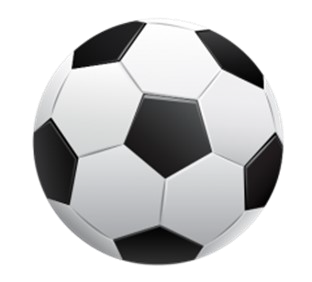 B 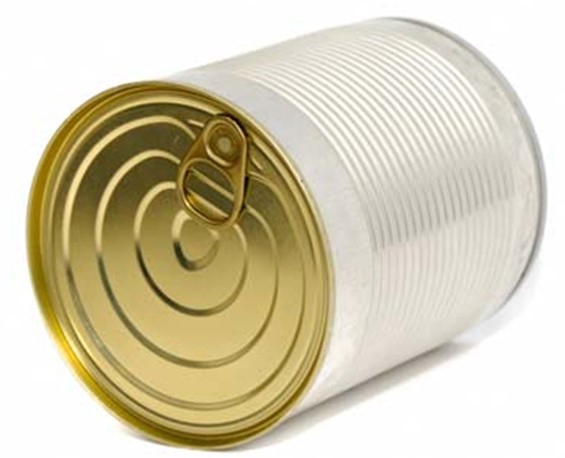 C 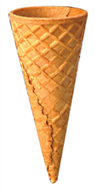 D 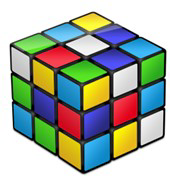 E 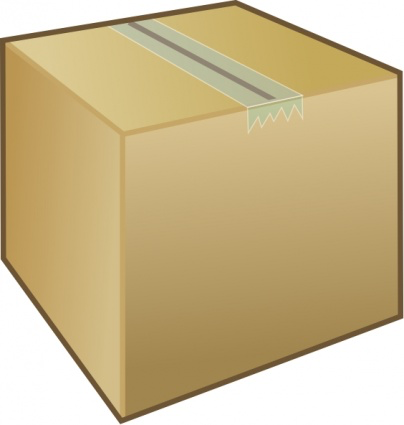 F 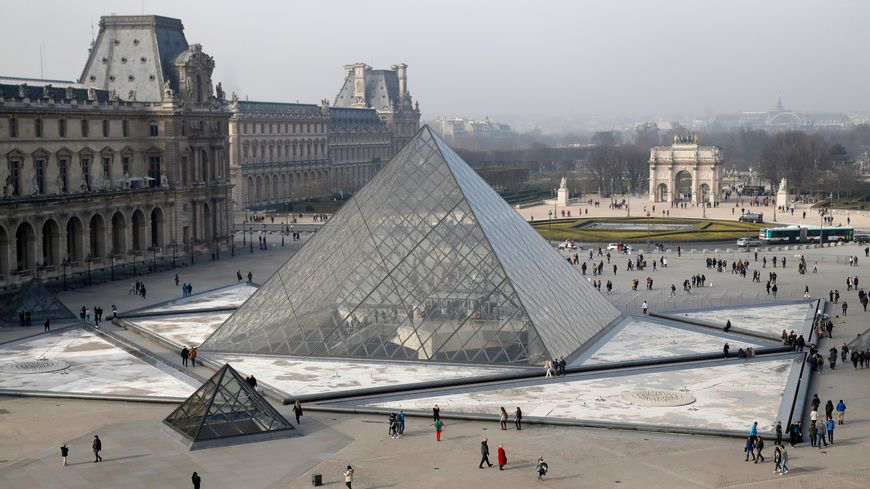 